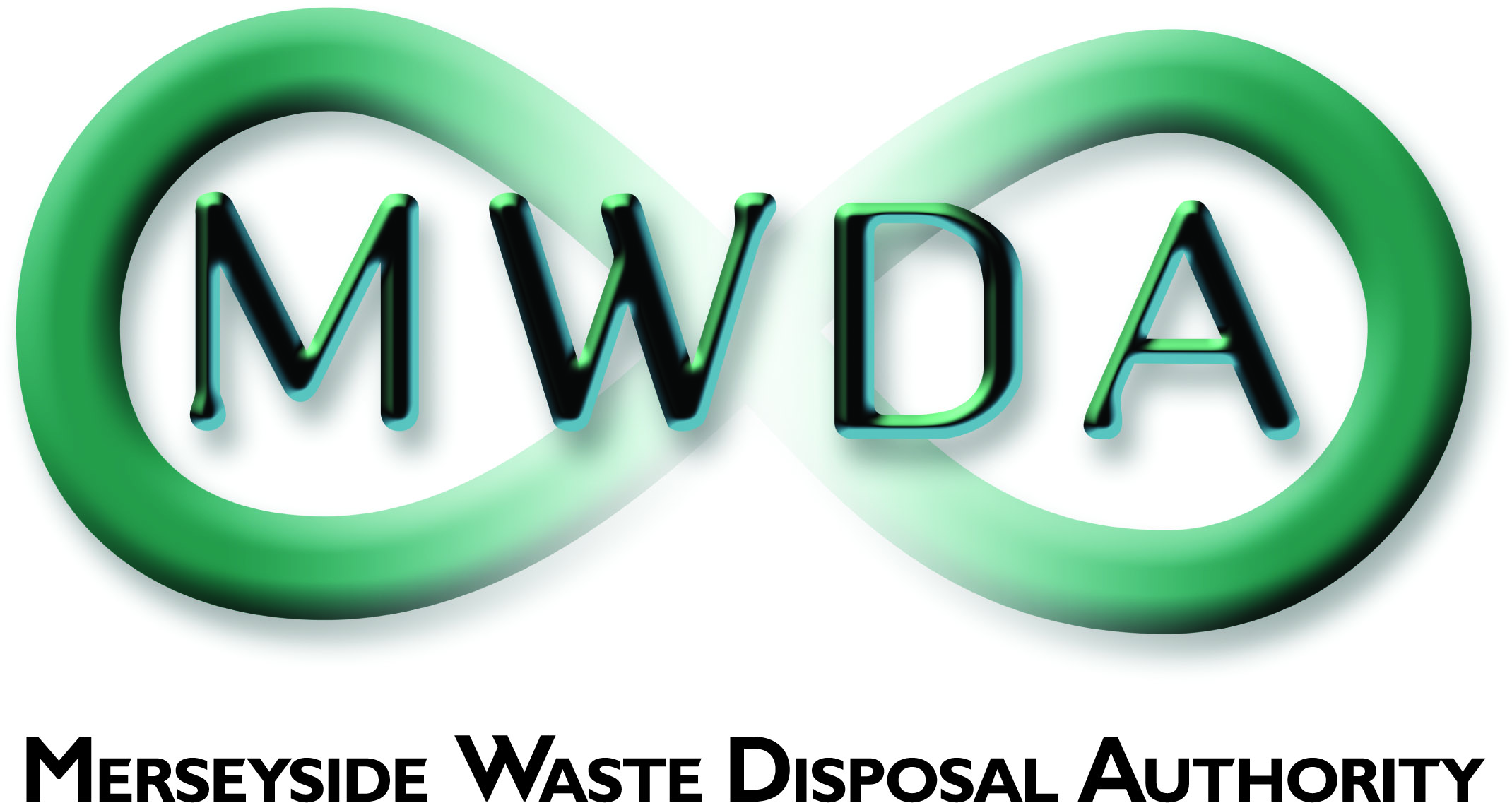 JOB DESCRIPTIONPRINCIPLE DUTIESManage the Waste Strategy & Development Team, particularly in relation to the circular economy and waste strategies for Merseyside and Halton Waste Partnership.To lead on waste minimisation and reuse, strategic funding initiatives and research and development.To  a provide a comprehensive, and planned programme of circular economy activity that supports and enables the Authority’s vision, circular economy strategies and LCR wider environmental and industrial policies to be realised through effective strategy support service.Advise and liaise with elected members on the implementation of the Authority’s policies and strategies as required.Ensure effective budget and financial management systems are in place to achieve the Authority’s aims and objectivesManage and appraise staff line managed through the setting and monitoring of performance targets and standards to ensure that service-specific and corporate aims and objectives are effectively achieved.Manage effective communication between the Waste Strategy & Development Team and elected members of the Authority, the public and external bodies and organisations, supporting positive public relations at all times, to secure successful outcomes.Develop effective partnership working with the community, government, local authorities, contractors and other appropriate bodies in order to ensure that the Authority is promoted; its interests are well informed, widely understood and furthered as appropriate.Represent the Authority at national, regional and local level, in its dealings with government bodies, local authorities, agencies, the local community, the private sector and any other appropriate organisations as required.General StatementThe above duties do not include or define all tasks that may be required by the post holder.  The duties may vary without changing the general character of the duties or the level of responsibility entailed.  These factors are reflected in the grading of the post.Health and Safety at WorkThe Health and Safety at Work Act stipulates that it is the responsibility of every employee to observe all rules governing health and safety and such safety equipment as provided must be used.Equal OpportunitiesThe Waste Disposal Authority is an Equal Opportunities Employer and has equal opportunities policies with which you are expected to comply at all times.  The Authority condemns all forms of harassment and is actively seeking to promote a workplace where employees are treated with dignity, respect and without bias.Risk ManagementTo support and contribute to the delivery of the Authority’s Risk Management Strategy and to effectively manage those strategic and operational risks for which the manager has responsibility. Sustainable ProcurementTo effectively requisition goods and services in line with the Authority’s sustainable procurement policySECTION Waste Strategy & DevelopmentJOB TITLE Waste Strategy & Development Manager GRADEPO6SALARY RANGE£42,683 To £45,591LOCATIONMann IslandPRIMARY PURPOSE OF THE JOBTo assist in the management and development of the Authority’s strategic aims and objectives. To manage the Waste Strategy & Development Team.DIRECTLY RESPONSIBLE TOAssistant Director of Business Services & StrategyDIRECTLY RESPONSIBLE FORWaste Strategy & Development TeamDateNamePost  TitleRevised7th April 2010Paula PocockAssistant Corporate Services ManagerRevised 15th May 2012Paula PocockAssistant Corporate Services ManagerReviewed19th February 2018Jane NolanBusiness Services ManagerReviewed5th June 2019Paula PocockAssistant Director